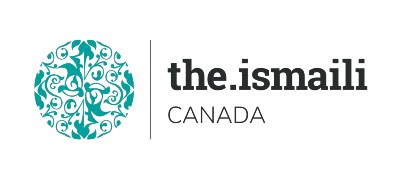 Introduction to Microsoft Windows 11 Basic On Line via Zoom (Link will be sent to registered participants)Fee for this Information Session is $10.00Course OutlineVideo Recordings link of this Class will be sent to all attendees who join live session onlyAdvanced Registration with Pre-Payment RequiredFor more information and to register **Please visit https://www.iicanada.org/ **E-mail: epb.crcprairies@iicanada.netPhone or Text: Zull Punjani 403-689-8584 or EPB Prairies Office: Message # (403) 215-6200 Ext. 7039Upgrading from Windows 10 to Windows 11 Download  Windows 11 Getting StartedPower OptionsExploring the InterfaceQuick SettingsSystem SettingsConnecting Bluetooth DevicesMouse and Trackpad OptionsKeyboard ShortcutsSticky NotesConnecting to the InternetSetting Up a PrinterInstalling Windows UpdatesCustomizing the Start Menu and TaskbarSwitching Between ApplicationsOrganizing Multiple WorkspacesWidgetsFile Explorer The Folder StructureOneDrive in File ExplorerFolder ShortcutsCustomizing File Explorer ViewsCreating, Renaming and Deleting Files and FoldersMoving and Copying Files and FoldersExtracting Zip FilesSaving Files from ApplicationsOrganizing Desktop Organizing Desktop ItemsPersonalizing the DesktopPersonalizing the Lock ScreenWindows Applications Installing Applications from the Microsoft StoreInstalling Applications from the WebUninstalling ApplicationsUsing Windows ApplicationsUsing Office ApplicationsOrganize and Edit PhotosBrowse the Web with Microsoft EdgeClear Browsing HistorySend and Receive Message with Microsoft TeamsTake Screenshots with the Snipping ToolNotificationsManaging NotificationsUsing Focus AssistCortanaUsing Windows SearchUsing Voice Commands with CortanaAccountsChanging Password and Sign In OptionsManaging Multiple AccountsBackupSetup a backupWindows 11 UpdatesDownload Softwarehttps://www.microsoft.com/en-us/software-download/windows11?9d47a9e1-e53b-49a1-92ca-a647d62dc410=True